Лексическая тема «Морские обитатели»(Подготовила: учитель-логопед Коник Е.И.)Для начала предложите ребёнку посмотреть несколько интересных обучающих видеоуроков  по теме. География 35. Обитатели морей и океанов. Часть 1 — Шишкина школа - поиск Яндекса по видео (yandex.ru)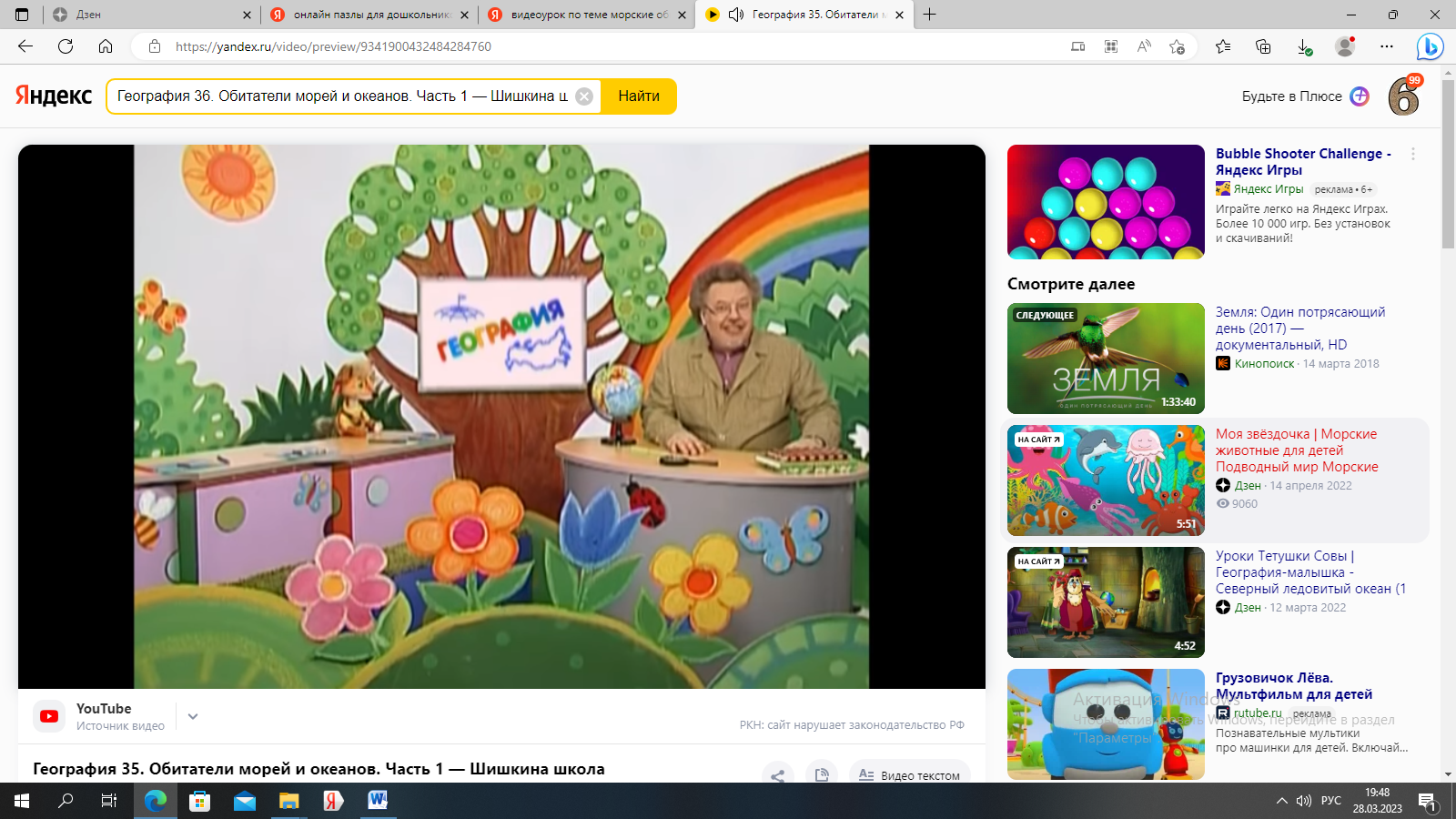 https://youtu.be/QbnrbQ2SSaQ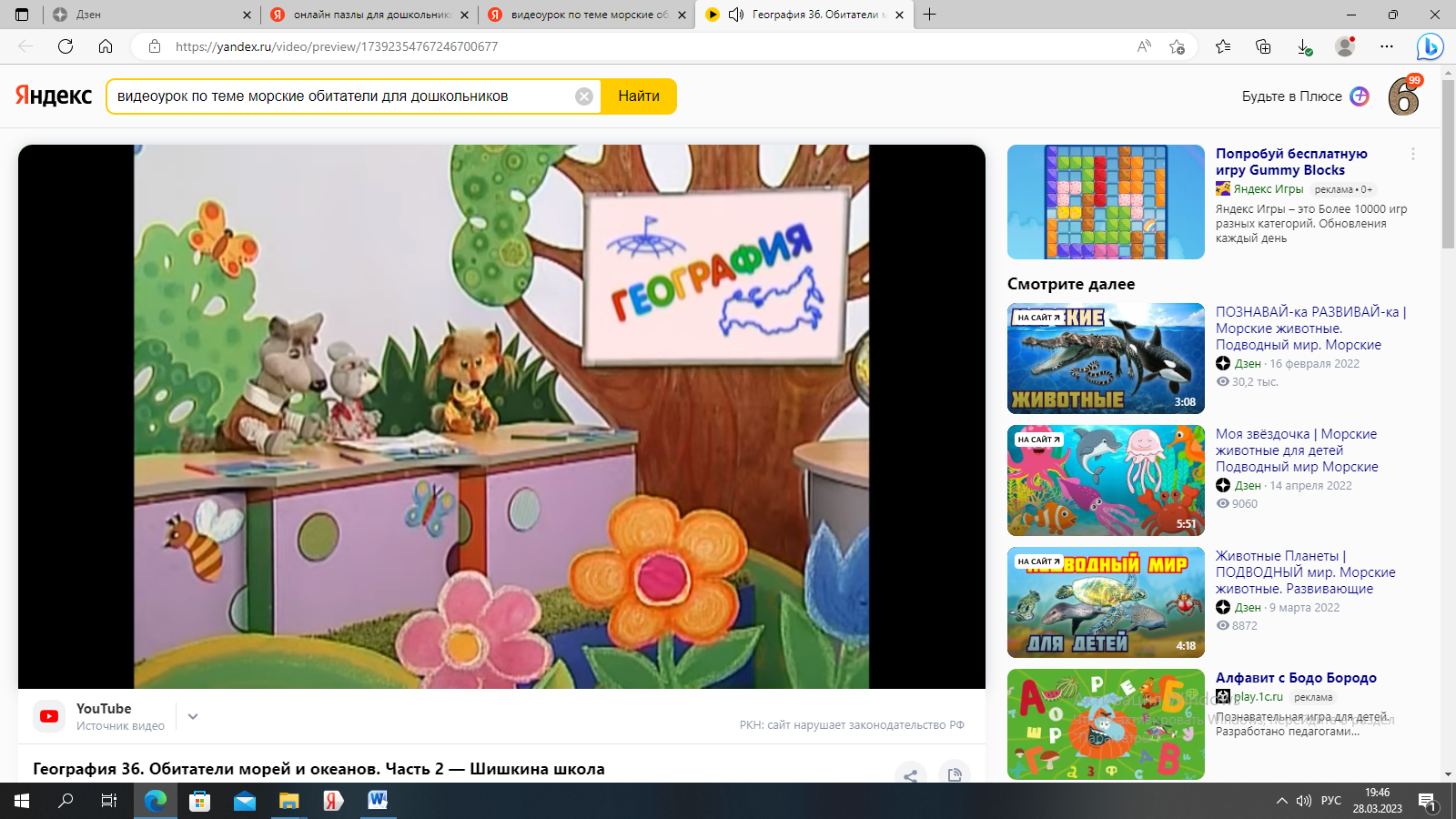 Далее побеседуйте с ребенком, поиграйте в предложенные игры и выполните задания:  «Назови  ласково»:- медуза -…        - плавник -…- хвост -…..- звезда -….                    - дельфин -…                      - чешуя - черепаха -….                - осьминог-….                   - краб -….  и  т.д.«Он – они»  - морской лев -  …    морские львы- добрый кашалот - …- черный краб - …  - серый дельфин - …- морской конёк -…- морской ёж - …- ядовитая медуза - …- морская змея - …   и  т.д.«Он делает – они делают»- рыба  плавает,  а  рыбы  что  делают? – плавают- акула  нападает,  а  акулы ….- дельфин  ныряет,  а  дельфины ….- краб  пятится,  а  крабы….- морской конек  прячется,  а  морские коньки….- кит  охотится,  а  киты….- осьминог  всплывает,  а  осьминоги….- рыба  плещется,  а  рыбы….  «У  рыбы – у рыбки»- у рыбы хвост,  а  у  рыбки хвостик- у рыбы зубы,  а у рыбки..- у рыбы плавники,  а  у  рыбки…- у рыбы глаза,  а  у рыбки..- у рыбы  рот,  а  у  рыбки…- у рыбы  брюхо,  а  у  рыбки…- у рыбы  спина,  а  у  рыбки…«Зачем?»  составление предложений  с  союзом – чтобы-- зачем  акуле  острые  зубы?  – чтобы было легче  охотиться.- зачем крабу  клешни -….- зачем осьминогу  щупальца -…- зачем медузе  щупальца -…- зачем  морскому  ежу  колючки -…  и  т.д.Задания для печати (развитие мелкой моторики рук): 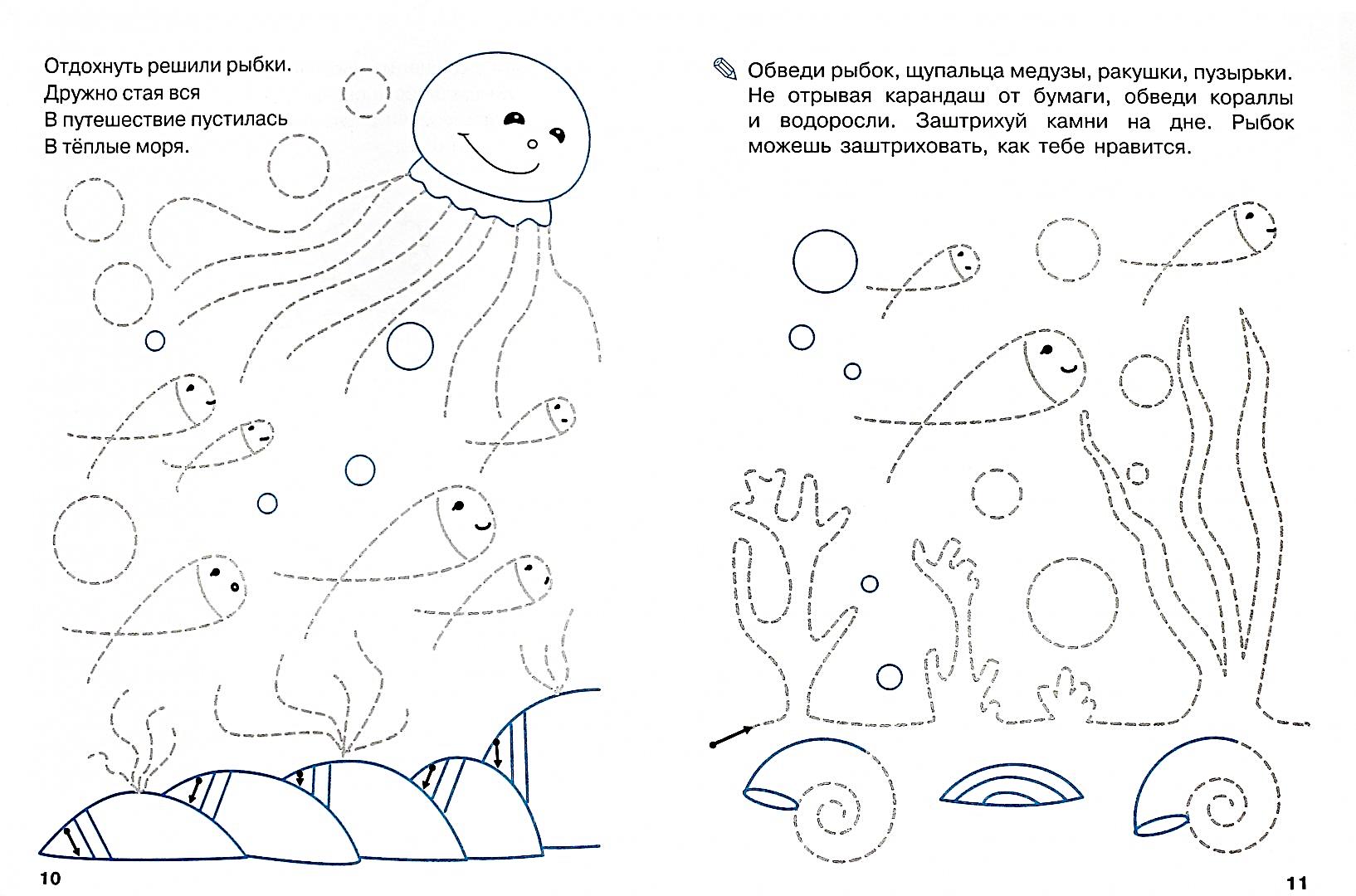 4. И напоследок, закрепите полученные знания и представления ребенка по ниже предложенным ссылкам в обучающих онлайн-играхИгры развивающие память, найди пару "Водный мир" (igraemsa.ru)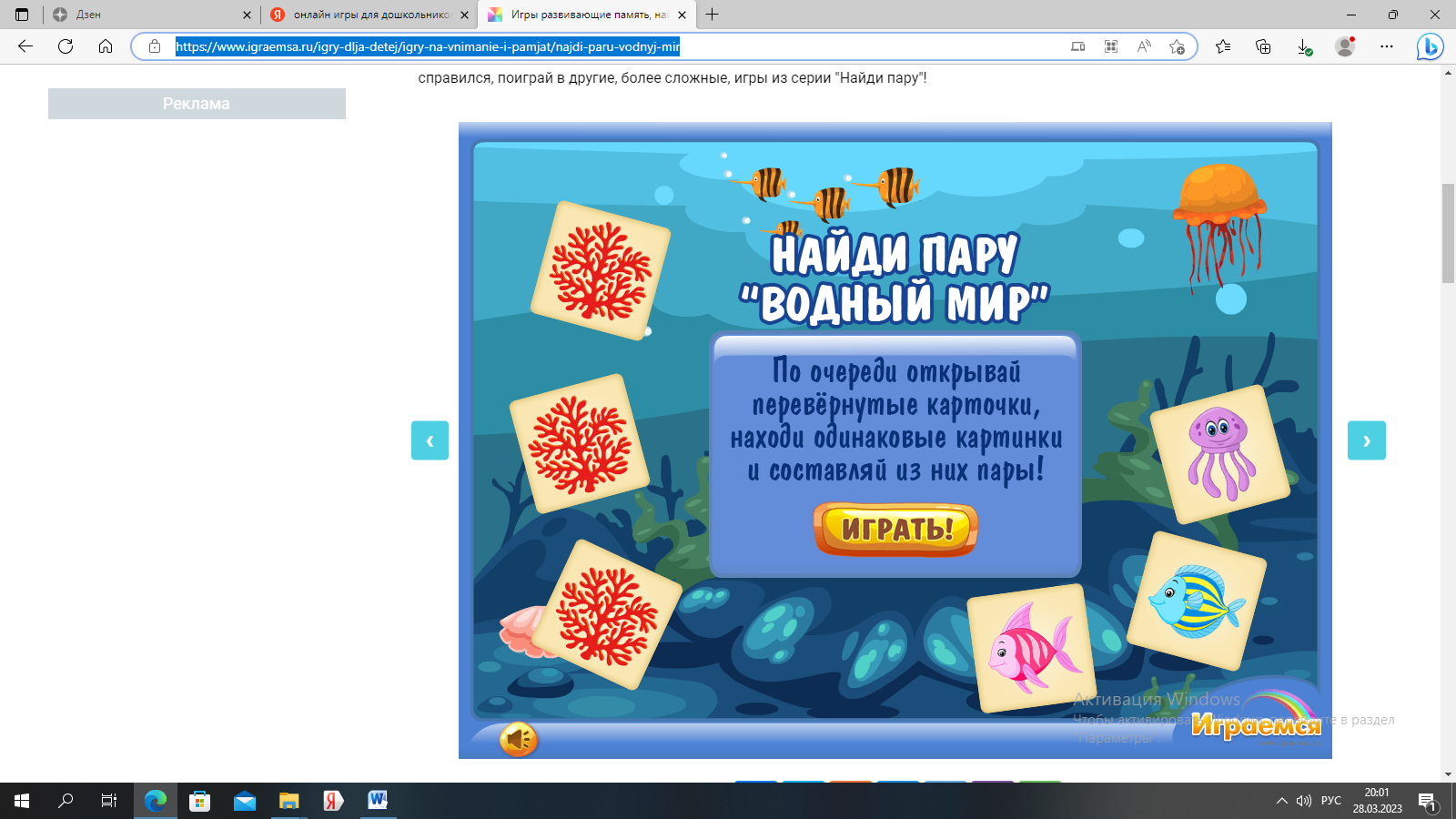 Пазлы Подводный мир (grandgames.net)Пазлы Подводный мир (grandgames.net)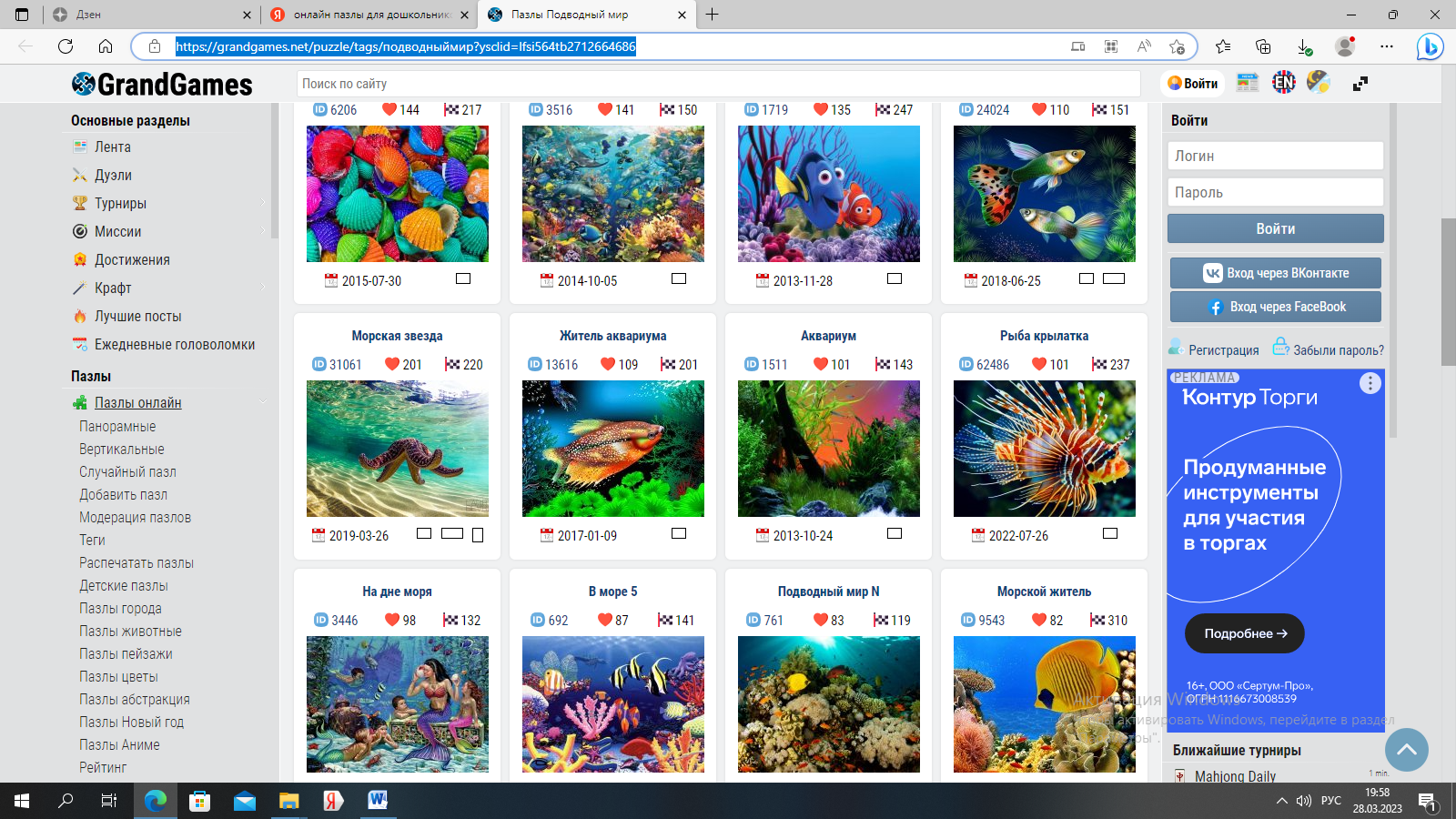 Бесплатные развивающие игры внимание - детская игра "Рыбки" (igraemsa.ru)Бесплатные развивающие игры внимание - детская игра "Рыбки" (igraemsa.ru)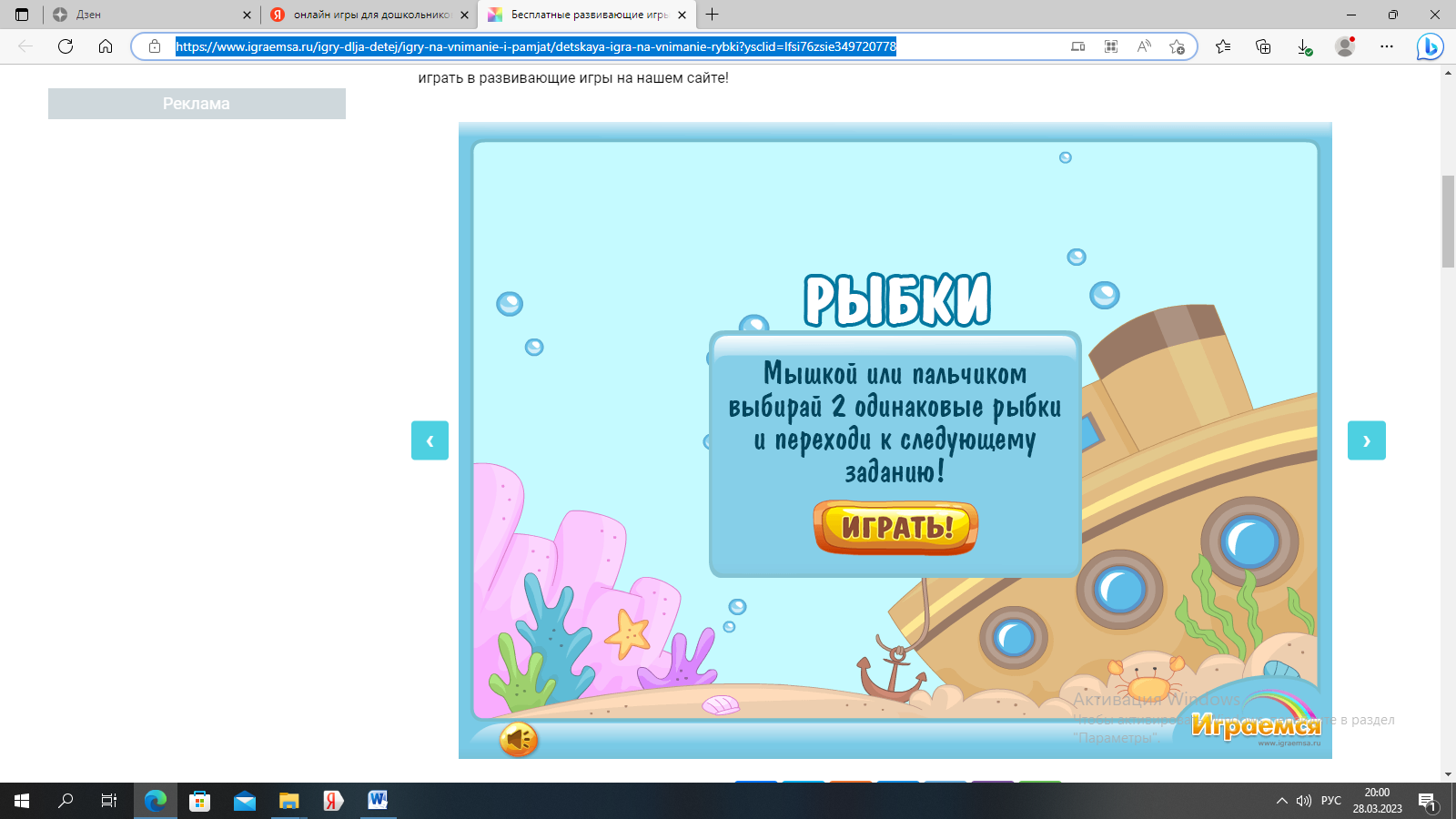 